MINISTÉRIO DA EDUCAÇÃO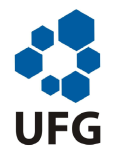 UNIVERSIDADE FEDERAL DE GOIÁS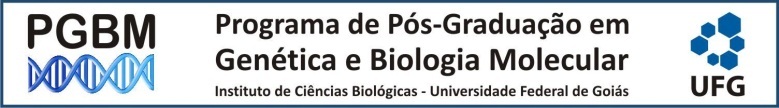 INSTITUTO DE CIÊNCIAS BIOLÓGICASPROGRAMA DE PÓS-GRADUAÇÃO EM GENÉTICA E BIOLOGIA MOLECULARDISCIPLINA: Aconselhamento GenéticoPERÍODO: 01 a 31 de outubro de 2019COORDENADORES: Dr. Aparecido D. da Cruz (Peixoto)CARGA HORÁRIA: 60 horasNº DE CRÉDITOS: 4EMENTAO Processo do Aconselhamento Genético nos diferentes contextos: pré-concepcional, pré-natal, pós-natal e oncológico. Histórico. Definição e Terminologia. História Familiar, Herança e Pedigree. Anamnese e Estratégias de Entrevista. Cálculos para estimativa de riscos. Teorema de Bayes. Análise dos riscos de ocorrência/recorrência das anomalias mendelianas, poligênicas e cromossômicas. A tomada de decisão. Aspectos Éticos e legais do Aconselhamento Genético​.OBJETIVOSPossibilitar aos estudantes:Compreender os fundamentos do Aconselhamento Genético (AG) aplicado à Genética Clínica;Reconhecer a prática do AG como uma atividade multiprofissional e multidisciplinar;Capacitar para a tomada da história familiar;Desenvolver habilidades para a condução de entrevistas;Fenotipagem de probandos;Construir e interpretar os heredograma;Estimar riscos de ocorrência e recorrência das doenças ou agravos genéticos nas famílias;Comunicar de forma não-diretiva com os consulentes, facilitando e promovendo decisões autônomas e escolhas informadas e adaptação ao risco da condição em face a algum grau de incerteza;Educar os consulentes sobre os aspectos gerais dos seus agravos à saúde.Informar aos consulentes sobre o caráter genético da doença e sua hereditariedade ao longo das gerações, os testes genéticos relevantes para a elucidação diagnóstica do caso e do seu gerenciamento adequado, a prevenção e os recursos disponíveis que possam contribuir para o diagnóstico da condição encaminhada;CONTEÚDO PROGRAMÁTICOHistórico e contextualização;Conceitos básicos e fundamentos do AG;O papel e a prática do Conselheiro Geneticista;Classificação das doenças genéticas;Padrões de herança das doenças e agravos genéticos em humanos.Técnicas e estratégias de entrevista no AG;Construindo heredograma com base na história familiar e na genealogia dos consulentes;Questões éticas no AG;Sensibilidade multicultural na prática do AG;Semiologia da fenotipagem de probando e pacientes afetados por doenças ou agravos genéticos.Aspectos importantes da endogamia e coancestria no AG;Estimando riscos de ocorrência e recorrência: Riscos empíricos, mendelianos e bayesianos;Raciocínio e tomada de decisão;Questões de confiabilidadeDocumentações pertinentes ao AG; Ferramentas e recursos computacionais para a genética clínica.REFERÊNCIAS 1. Uhlmann, W.R. et al. A Guide to Genetic Counseling, 2ed. Wiley, 2009 (ISBN-13: 9780470179659).2. CARAKUSHANSKY, G. Doenças Genéticas em Pediatria, Guanabara Koogan, 2001 (ISBN: 9788527706674).3. GARDNER, R.J.M. et al. Chromosome Abnormalities and Genetic Counseling, 5ed. Oxford, 2018 (ISBN-13: 9780199329007).4. Artigos e textos diversos sugeridos pelo docente.